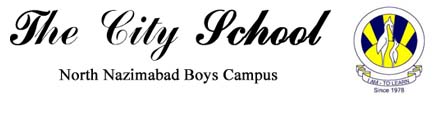 CHEMISTRY CLASS 9REINFORCEMENT WORKSHEETMs. UZMA AMIRDate: 15-5-2015Which two diagrams show two different types of atom of the same element?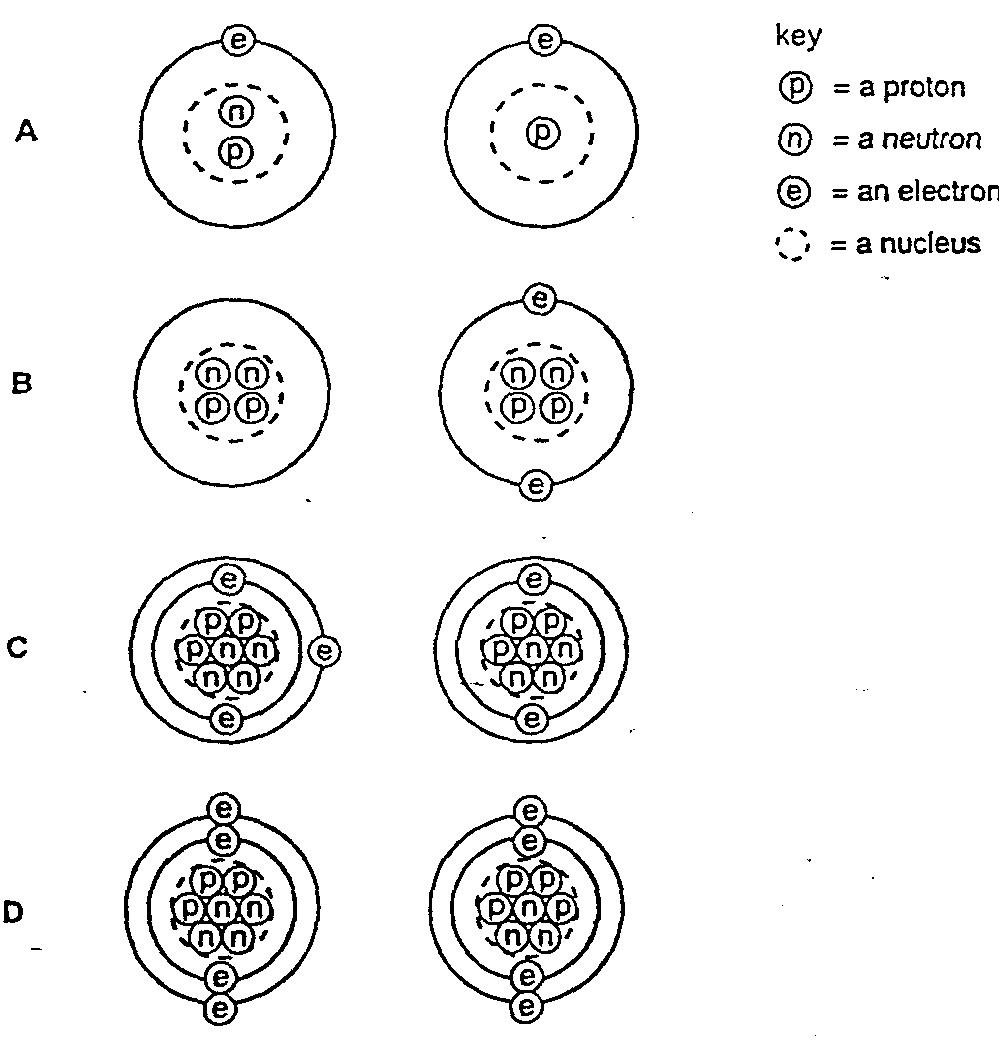 Look at given atomic structures
Which electron arrangement corresponds to the first element on period 2 of the Periodic Table? 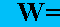 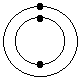 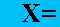 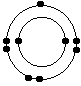 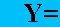 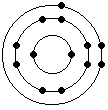 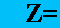 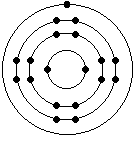 electron arrangement Xelectron arrangement Yelectron arrangement Welectron arrangement Zlook at the periodic table;
Where in the Periodic Table are you MOST LIKELY to find an element that is a low melting solid and a good conductor of heat? 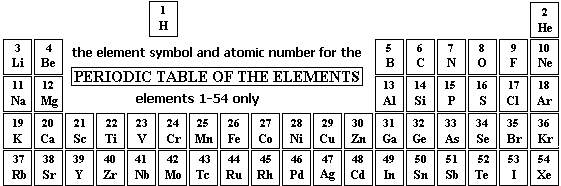 Group 7 Group 1Transition seriesGroup 4Which four quantities A, B, C and D are required to balance the equation? (Note: 1's are not written in the equation BUT they are needed in the 'balancing ratio thinking'.)A Na2O(s) + B H2SO4(aq) ==> C Na2SO4(aq) +D H2O(l)1 2 1 22 2 2 12 1 2 21 1 1 Which is TRUE about the compound formed on combining an Alkali Metal with the Halogen element chlorine to form the metal chloride? the solution of it in water conducts electricitythe solid conducts electricityinsoluble in wateris an ionic compoundI is onlyI and II onlyI, II and III onlyI an IV onlyWhich of the following is TRUE about the trend DOWN the Group 7 Halogens with increase in atomic number?the colour of the element gets darkerthe melting points decreasethe reactivity increasesthe atoms get smallerThe equation for the reaction between aqueous lead(II) nitrate and aqueous potassium iodide is shown. Pb(NO3) 2(aq) +     2KI(aq) →    PbI2(s) + 2KNO3(aq) Colourless          colourless           yellow      colourless Which method could be used to separate the products?  A chromatography B crystallization C distillation D filtrationHow does a magnesium atom form a bond with an oxygen atom? A by giving one pair of electrons to the oxygen atom B by sharing one pair of electrons, both electrons provided by the magnesium atom C by sharing two pairs of electrons, both pairs provided by the oxygen atom D by sharing two pairs of electrons, each atom donating one pair of electronsWhat is the general relationship between lattice energy and ionic bond strength?The greater the lattice energy, the weaker the ionic bondthere is no relationshipthe greater the lattice energy, the stronger the ionic bondthe weaker the lattice energy, the stronger the ionic bondMagnesium oxide may be used for the lining of an electric furnace for making crockery. Which properties of magnesium oxide help to explain this use?The table shows the electronic structures of four atoms. Which two atoms combine to form a covalent compound?W and X W and Y X and  D X and ZThe following statement is about chemical bonds. Covalent bonds are formed by the …1… of electrons. Covalent substances have …2… electrical conductivity. Which words complete the statement?Below are two statements about metals. I .Metals contain a lattice of negative ions in a ‘sea of electrons’. II. The electrical conductivity of metals is related to the mobility of the electrons in the structure. Which is correct? Both statements are correct and statement 1 explains statement 2.Both statements are correct but statement 1 does not explain statement 2.Statement 1 is correct and statement 2 is incorrect.Statement 2 is correct and statement 1 is incorrectWhich of the following is NOT a trend that varies systematically in the periodic table? Electron Negativitysymbols of elements  ionization energy  atomic radiusfollowing picture are showing some methods of Purificationstrong forces between particlesionic bondingelectrical conductorABCDYesYesNoNo Yes NoYesNo No YesNo Yes Atomelectronic structureWXYZ 2,8,1 2,8,4 2,8,7  2,8,8 12ABCDSharing   Sharing Transfer Transfer   High LowHighLow 